v-dj-081gkПро затвердження Механізму забезпечення відшкодування витрат на експлуатацію та ремонт систем очищення води, які використовуються для безоплатної видачі очищеної води мешканцям міста МиколаєваЗ метою визначення механізму використання бюджетних коштів, передбачених на відшкодування витрат на експлуатацію та ремонт систем очищення води, відповідно до міської програми «Доступна вода на 2023 рік», затвердженої рішенням міської ради від 29.06.2023 № 21/13, впорядкування взаємовідносин головних розпорядників бюджетних коштів та балансоутримувачів систем очищення води, що визначені Правилами обслуговування та утримання систем очищення води зворотного осмосу, реалізації її видачі, що затверджені рішенням міської ради від 29.06.2023 № 21/14 (із змінами), у частині забезпечення відшкодування витрат на експлуатацію систем очищення води згідно з вимогами бюджетного законодавства, керуючись пп. 1 п. «а» ст. 27, ч. 1, п. 2 ч. 2 ст. 52 та ч. 6 ст. 59 Закону України «Про місцеве самоврядування в Україні», виконком міської радиВИРІШИВ:1. Затвердити Механізм забезпечення відшкодування витрат на експлуатацію та ремонт систем очищення води, які використовуються для безоплатної видачі очищеної води мешканцям міста Миколаєва (додається).2. Контроль за виконанням даного рішення покласти на заступника міського голови Андрієнка Ю.Г.Перший заступникміського голови                                                                                           В. ЛУКОВЗАТВЕРДЖЕНОрішення виконкому міської радивід_________________________№_________________________МЕХАНІЗМзабезпечення відшкодування витрат на експлуатацію та ремонт систем очищення води, які використовуються для безоплатної видачі очищеної води мешканцям міста Миколаєва1. Механізм забезпечення відшкодування витрат на експлуатацію та ремонт систем очищення води, які використовуються для безоплатної видачі очищеної води мешканцям міста Миколаєва (далі – Механізм) на реалізацію заходів міської програми «Доступна вода на 2023 рік», затвердженої рішенням міської ради від 29.06.2023 №21/13, визначає основні положення щодо умов та процедури забезпечення відшкодування витрат балансоутримувачів систем очищення води, у розумінні Правил обслуговування та утримання систем очищення води зворотного осмосу, реалізації її видачі, що затверджені рішенням міської ради від 29.06.2023№ 21/14 (із змінами) (далі – Правила), на експлуатацію систем очищення води, які використовуються для безоплатної видачі очищеної води мешканцям міста Миколаєва.2. У цьому Механізмі терміни вживаються у значенні, наведеному в Правилах.3. Забезпечення відшкодування  витрат на  експлуатацію та ремонт  систем очищення води , які використовуються для безоплатної видачі очищеної води мешканцям міста Миколаєва, здійснюється на засадах законності, публічності та прозорості.4. Метою забезпечення відшкодування  витрат на експлуатацію та ремонт систем очищення води, які використовуються для безоплатної видачі очищеної води мешканцям міста Миколаєва, є стимуляція дотримання якості води згідно з діючими нормативними документами, належного системного обслуговування та утримання систем очищення води, покриття витрат, пов’язаних із забезпеченням видачі очищеної води для мешканців міста Миколаєва, підвищення рівня та якості надання очищеної води для мешканців міста Миколаєва тощо.5. Цей Механізм розповсюджується на балансоутримувачів, які бажають отримати відшкодування витрат на експлуатацію та ремонт систем очищення води, які використовуються для безоплатної видачі очищеної води мешканцям міста Миколаєва (далі – Учасник Програми), а саме:- на об’єктах ОКП «Миколаївоблтеплоенерго» – ОКП «Миколаївоблтеплоенерго»;- у закладах охорони здоров’я комунальної власності Миколаївської міської територіальної громади: КНП ММР «Пологовий будинок № 1», КНП ММР «Пологовий будинок № 2», КНП ММР «Пологовий будинок № 3», КНП ММР «Міська дитяча лікарня № 2», КНП ММР «Міська лікарня № 1», КНП ММР «Міська лікарня № 3», КНП ММР «Міська лікарня № 4», КНП ММР «Міська лікарня № 5», КНП ММР «ЦПМСД № 1», КНП ММР «ЦПМСД № 2», КНП ММР «ЦПМСД № 3», КНП ММР «ЦПМСД № 4», КНП ММР «ЦПМСД № 5», КНП ММР «ЦПМСД № 6», КНП ММР «ЦПМСД № 7», КНП ММР «Міська стоматологічна поліклініка», КП «Дочірнє підприємство стоматологічної поліклініки № 1», КП «Дочірнє підприємство стоматологічної поліклініки  №  2» – вказані заклади охорони здоров’я;- по вул. Пограничній, 9 – адміністрація Заводського району Миколаївської міської ради;- по просп. Богоявленському, 1 – адміністрація Інгульського району Миколаївської міської ради;- по вул. Інженерній, 1а – адміністрація Центрального району Миколаївської міської ради;- по просп. Богоявленському, 314 – адміністрація Корабельного району Миколаївської міської ради;- на територіях наступних юридичних осіб: РЕЛІГІЙНА ГРОМАДА ЄВАНГЕЛЬСЬКИХ ХРИСТИЯН-БАПТИСТІВ «ПРИМИРЕННЯ З БОГОМ», Релігійна громада євангелійських християн-баптистів, НЕЗАЛЕЖНА РЕЛІГІЙНА ГРОМАДА ЄВАНГЕЛЬСЬКИХ ХРИСТИЯН БАПТИСТІВ «ЦЕРКВА ВІДРОДЖЕННЯ», Релігійна організація церкви адвентистів сьомого дня у м. Миколаїв № 6, Незалежна помісна церква євангельських християн «Любов Христова», РЕЛІГІЙНА ГРОМАДА ПЕРШОЇ ЦЕРКВИ ХРИСТИЯН ВІРИ ЄВАНГЕЛЬСЬКОЇ В МІСТІ МИКОЛАЄВІ, Незалежна церква християн віри євангельської «Віфанія», РЕЛІГІЙНА ГРОМАДА ПРЕСВІТЕРІАНСЬКОЇ ЦЕРКВИ УКРАЇНИ, ЦЕРКВА ІСУСА ХРИСТА У МІСТІ МИКОЛАЄВІ, МИКОЛАЇВСЬКОЇ ОБЛ., ЦЕРКВА ХРИСТИЯН ВІРИ ЄВАНГЕЛЬСЬКОЇ БЛАГОДАТЬ, БЛАГОДІЙНИЙ ФОНД «ХРИСТИЯНСЬКИЙ КОВЧЕГ СПАСІННЯ», РЕЛІГІЙНА ГРОМАДА ЦЕРКВИ ЕВАНГЕЛЬСЬКИХ ХРИСТИЯН - БАПТИСТІВ «ДІМ МОЛИТВИ ДЛЯ ВСІХ», В М. МИКОЛАЄВІ МИКОЛАЇВСЬКОЇ ОБЛАСТІ, РЕЛІГІЙНА ОРГАНІЗАЦІЯ «РЕЛІГІЙНА ГРОМАДА ХРАМУ СВВ.ПРАВВ.ЗАХАРІЇ І ЄЛИСАВЕТИ РАППП.КОНСТЯНТИНА ТА ОЛЕНИ.БЛГВ.КН. ОЛЕКСАНДРА НЕВСЬКОГО МИКОЛАЇВСЬКОЇ ЄПАРХІЇ УКРАЇНСЬКОЇ ПРАВОСЛАВНОЇ ЦЕРКВИ (ПРАВОСЛАВНОЇ ЦЕРКВИ УКРАЇНИ) М. МИКОЛАЇВ МИКОЛАЇВСЬКОЇ ОБЛАСТІ – зазначені юридичні особи;- на інших об’єктах комунальної власності – комунальне підприємство Миколаївської міської ради «ДЄЗ «Пілот».6. З метою отримання відшкодування витрат на експлуатацію та ремонт систем очищення води Учасники Програми, які не є бюджетними установами, зобов’язані надати головним розпорядним бюджетних коштів – виконавцями заходів Програми «Доступна води на 2023 рік» розрахунок фактичних витрат балансоутримувача за минулий місяць, виконаний за формою, доведеною головним розпорядником бюджетних коштів. Разом з розрахунком Учасники Програми подають наступні документи:- завірену копію паспорта системи очищення води щодо потужності системи очищення (номінальної та фактичної);- інформацію про облік води, що видана мешканцям за звітний період, у вигляді показників відповідного приладу обліку на початок звітного періоду і на його кінець (з документальним підтвердженням такої інформації);- інформацію про облік води, що спожита Учасником Програми, для подальшої видачі мешканцям у вигляді показників відповідного приладу обліку* на початок звітного періоду і на його кінець (з документальним підтвердженням такої інформації) в частині водопостачання від надавача відповідної комунальної послуги або в частині водозабору у свердловині (у випадку, якщо водозабір відбувається у свердловині);- інформацію про облік води, що спожита Учасником Програми для потреб, пов’язаних із подальшою видачею очищеної води мешканцям у вигляді показників відповідного приладу обліку* на початок звітного періоду і на його кінець (із документальним підтвердженням такої інформації) в частині водовідведення. До такої інформації в обов’язковому порядку додається завірена належним чином копія договору з надавачем відповідної комунальної послуги з документами, що підтверджують оплату таких послуг у повному обсязі за звітний період;- інформацію про облік електричної енергії (у тому числі її розподіл) кожною окремою системою очищення води за показниками відповідного приладу обліку* та завірена належним чином копія договору з надавачем відповідної комунальної послуги з документами, що підтверджують оплату таких послуг у повному обсязі за звітний період;- завірені копії документів на підтвердження суми  витрат на реахімію, реагенти, мембрани, матеріали, обладнання, роботи тощо,у тому числі з урахуванням інформації із паспорта системи очищення води щодо потужності системи очищення (номінальної та фактичної);- завірені копії документів, що підтверджують проведення лабораторних досліджень якості води, що видається із систем очищення води. Такі документи повинні бути з чіткою прив’язкою до конкретної адреси і мати назву суб’єкта, що забезпечує утримання та обслуговування системи очищення води. Крім того, до вказаних документів в обов’язковому порядку додається завірена належним чином копія договору з організацією, що має відповідні повноваження (з наданням підтверджуючих дозвільних документів), на надання послуг з проведення лабораторних досліджень води, що видається із систем очищення води, з документами, що підтверджують оплату вартості таких послуг;- *підтвердження пломбування приладів обліку, а також документи, що підтверджують проходження повірки приладу обліку, тобто прилад обліку знаходиться у міжповірочному періоді (крім випадків, коли прилад обліку є технологічним, тобто для фіксування мінусових показників).Строк та порядок надання відповідної звітності визначається головним розпорядником бюджетних коштів. Головний розпорядник бюджетних коштів має право запитувати більш детальні розрахунки, робити запити до органів та установ, що можуть підтвердити вартість відповідних послуг, а також здійснювати інші дії, направлені на отримання об’єктивної інформації стосовно вартості послуг з обслуговування систем очищення води. Відповідальність за достовірність поданих розрахунків на відшкодування витрат на експлуатацію та ремонт систем очищення води та доданих до них документів покладається на балансоутримувачів – Учасників Програми.6.1. Балансоутримувачі систем очищення води, які є бюджетними установами, виконують розрахунок відшкодування витрат на експлуатацію та ремонт систем очищення води, керуючись нормами бюджетного законодавства.6.2. Балансоутримувачі комунальної форми власності мають право передбачити у своїх витратах, у тому числі, витрати на монтаж відповідних приладів обліку, передбачених Правилами та цим Механізмом.7. Фінансування головним розпорядником бюджетних коштів – департаментом житлово-комунального господарства Миколаївської міської ради надається з обов’язковим дотриманням вимог Порядку взаємодії департаменту житлово-комунального господарства Миколаївської міської ради та одержувачів бюджетних коштів, які здійснюють заходи, передбачені місцевими програмами, що затверджений рішенням виконавчого комітету Миколаївської міської ради від 26.04.2023 № 240 «Про затвердження Порядку взаємодії департаменту житлово-комунального господарства Миколаївської міської ради та одержувачів бюджетних коштів, які здійснюють заходи, передбачені місцевими програмами» (далі – Порядок), де суб’єкти, що забезпечують експлуатацію та ремонт систем очищення води і не є бюджетними установами, фінансуються через департамент житлово-комунального господарства Миколаївської міської ради, визначаються одержувачами бюджетних коштів, а саме: ОКП «Миколаївоблтеплоенерго», КП «ДЄЗ «Пілот», РЕЛІГІЙНА ГРОМАДА ЄВАНГЕЛЬСЬКИХ ХРИСТИЯН-БАПТИСТІВ «ПРИМИРЕННЯ З БОГОМ», Релігійна громада євангелійських християн-баптистів, НЕЗАЛЕЖНА РЕЛІГІЙНА ГРОМАДА ЄВАНГЕЛЬСЬКИХ ХРИСТИЯН БАПТИСТІВ «ЦЕРКВА ВІДРОДЖЕННЯ», Релігійна організація церкви адвентистів сьомого дня у м. Миколаїв № 6, Незалежна помісна церква євангельських християн «Любов Христова», РЕЛІГІЙНА ГРОМАДА ПЕРШОЇ ЦЕРКВИ ХРИСТИЯН ВІРИ ЄВАНГЕЛЬСЬКОЇ В МІСТІ МИКОЛАЄВІ, Незалежна церква християн віри євангельської «Віфанія», РЕЛІГІЙНА ГРОМАДА ПРЕСВІТЕРІАНСЬКОЇ ЦЕРКВИ УКРАЇНИ, ЦЕРКВА ІСУСА ХРИСТА У МІСТІ МИКОЛАЄВІ, МИКОЛАЇВСЬКОЇ ОБЛ., ЦЕРКВА ХРИСТИЯН ВІРИ ЄВАНГЕЛЬСЬКОЇ БЛАГОДАТЬ, БЛАГОДІЙНИЙ ФОНД «ХРИСТИЯНСЬКИЙ КОВЧЕГ СПАСІННЯ», РЕЛІГІЙНА ГРОМАДА ЦЕРКВИ ЕВАНГЕЛЬСЬКИХ ХРИСТИЯН - БАПТИСТІВ «ДІМ МОЛИТВИ ДЛЯ ВСІХ», В М. МИКОЛАЄВІ МИКОЛАЇВСЬКОЇ ОБЛАСТІ, РЕЛІГІЙНА ОРГАНІЗАЦІЯ «РЕЛІГІЙНА ГРОМАДА ХРАМУ СВВ.ПРАВВ.ЗАХАРІЇ І ЄЛИСАВЕТИ РАППП.КОНСТЯНТИНА ТА ОЛЕНИ.БЛГВ.КН. ОЛЕКСАНДРА НЕВСЬКОГО МИКОЛАЇВСЬКОЇ ЄПАРХІЇ УКРАЇНСЬКОЇ ПРАВОСЛАВНОЇ ЦЕРКВИ (ПРАВОСЛАВНОЇ ЦЕРКВИ УКРАЇНИ) М. МИКОЛАЇВ МИКОЛАЇВСЬКОЇ ОБЛАСТІ, а департамент житлово-комунального господарства Миколаївської міської ради – головний розпорядник бюджетних коштів.7.1. Фінансування балансоутримувачів відбувається з обов’язковим дотриманням вимог цього Механізму та з урахуванням Порядку.7.2. Фінансування балансоутримувачів можливе лише за умови визначення балансоутримувачів, які не є бюджетними установами, статусу одержувачів бюджетних коштів відповідно до Порядку.8. Складання і подання фінансової та бюджетної звітності про використання коштів бюджету Миколаївської міської територіальної громади та контроль за їх цільовим використанням здійснюється відповідними головними розпорядниками бюджетних коштів у встановленому законодавством порядку.______________________________________________________v-dj-081gkПояснювальна запискадо проєкту рішення виконкому міської ради«Про затвердження Механізму забезпечення відшкодування витрат на експлуатацію та ремонт систем очищення води, які використовуються для безоплатної видачі очищеної води мешканцям міста Миколаєва»1. Субʼєктом подання проєкту рішення виконавчого комітету Миколаївської міської ради є директор департаменту житлово-комунального господарства Миколаївської міської ради Бездольний Дмитро Сергійович (м. Миколаїв,вул. Адмірала Макарова, 7; тел. 53-77-11, obshdgkh@mkrada.gov.ua).2. Розробником проєкту рішення виконавчого комітету Миколаївської міської ради департамент житлово-комунального господарства Миколаївської міської ради, в особі першого заступника директора департаменту житлово-комунального господарства Миколаївської міської ради Набатова Ігоря Ігоровича (м. Миколаїв, вул. Адмірала Макарова, 7, тел. 53-77-11, bshdgkh@mkrada.gov.ua).3. Особа, відповідальна за супровід проєкту рішення виконавчого комітету Миколаївської міської ради - начальник відділу впровадження житлової політики управління сталого розвитку міста департаменту житлово-комунального господарства Миколаївської міської ради Сизова Анна Вікторівна (м. Миколаїв, вул. Адмірала Макарова, 7, тел. 0982055709, a.syzova@mkrada.gov.ua).4. Проєкт рішення виконавчого комітету Миколаївської міської ради «Про затвердження Механізму забезпечення відшкодування витрат на експлуатацію та ремонт  систем очищення води , які використовуються для безоплатної видачі очищеної води мешканцям міста Миколаєва» розроблено метою визначення механізму використання бюджетних коштів передбачених на  відшкодування  витрат на експлуатацію систем очищення води відповідно до міської програми «Доступна вода», затвердженої рішенням міської ради від 29.06.2023 №21/13, впорядкування взаємовідносин департаменту житлово-комунального господарства Миколаївської міської ради та балансоутримувачів систем очищення води, що визначені Правилами обслуговування та утримання систем очищення води зворотного осмосу, реалізації її видачі, що затверджені рішенням міської ради від 29.06.2023 № 21/14 (із змінами), в частині забезпечення відшкодування  витрат на експлуатацію систем очищення води відповідно до вимог бюджетного законодавства, керуючись пп. 1 п. «а» ст. 27, ч. 1, п. 2 ч. 2 ст. 52 та ч. 6 ст. 59 Закону України «Про місцеве самоврядування в Україні».5. Проєкт рішення виконавчого комітету Миколаївської міської ради підготовлено керуючись ч. 6 ст. 59 Закону України «Про місцеве самоврядування в Україні».Директор департаменту житлово-комунального господарстваМиколаївської міської ради						Дмитро БЕЗДОЛЬНИЙАнна Сизова092055709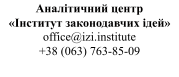 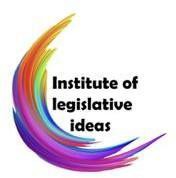 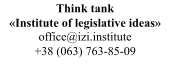 ВИСНОВОКза результатами проведенняантикорупційної експертизи нормативно-правового акта Миколаївської міської радиОпис проєкта нормативно-правового актуПроєктом рішення пропонується виконавчому комітету затвердити Механізм забезпечення оплати вартості витрат на обслуговування та утримання систем очищення води, які використовуються для безоплатної видачі очищеної води мешканцям міста Миколаєва.РезюмеВ результаті проведення антикорупційної експертизи проєкту Інститут законодавчих ідей виявив в його положеннях наступні корупціогенні фактори:Корупціогенні факториКолізіяВ пунктах 1 та 5 проєкту Механізму забезпечення оплати вартості витрат на обслуговування та утримання систем очищення води, які використовуються для безоплатної видачі очищеної води мешканцям міста Миколаєва зазначено:“1. Механізм забезпечення оплати вартості витрат на обслуговування та утримання систем очищення води, які використовуються для безоплатної видачі очищеної води мешканцям міста Миколаєва (далі – Механізм) визначає основні положення щодо умов та процедури забезпечення оплати вартості витрат балансоутримувачів систем очищення води, у розумінні Правил обслуговування та утримання систем очищення води зворотного осмосу, реалізації її видачі, що затвердженні рішенням міської ради від 29 червня 2023 року № 21/14 (із змінами) (далі – Правила), на обслуговування та утримання систем очищення води, які використовуються для безоплатної видачі очищеної води мешканцям міста Миколаєва.”“5. Цей Порядок розповсюджується на виконавців (балансоутримувачів) (далі – Учасник) Програми «Доступна вода» на 2023 рік, затвердженої рішенням Миколаївської міської ради від 29.06.2023 № 21/13 «Про затвердження Програми«Доступна вода» на 2023 рік» (зі змінами та доповненнями) (далі – Програма).”При цьому в п. 1.2 Правил обслуговування та утримання систем очищення води зворотного осмосу, реалізації її видачі (далі - Правила) вказано, що вимоги цих Правил розповсюджуються на балансоутримувачів систем очищення води зворотного осмосу, якими є КП «ДЄЗ Пілот», ОКП «Миколаївоблтеплоенерго», заклади охорони здоров’я комунальної власності Миколаївської міської територіальної громади, адміністрації районів Миколаївської міської ради, РЕЛІГІЙНА ГРОМАДА ЄВАНГЕЛЬСЬКИХ ХРИСТИЯН-БАПТИСТІВ  «ПРИМИРЕННЯ  З  БОГОМ»,   Релігійна   громадаєвангелійських християн-баптистів, НЕЗАЛЕЖНА РЕЛІГІЙНА ГРОМАДА ЄВАНГЕЛЬСЬКИХ ХРИСТИЯН БАПТИСТІВ «ЦЕРКВА ВІДРОДЖЕННЯ», Релігійнаорганізація церкви адвентистів сьомого дня у м. Миколаїв № 6, Незалежна помісна церква євангельських християн «Любов Христова», РЕЛІГІЙНА ГРОМАДА ПЕРШОЇ ЦЕРКВИ ХРИСТИЯН ВІРИ ЄВАНГЕЛЬСЬКОЇ В МІСТІ МИКОЛАЄВІ, Незалежнацерква християн віри євангельської «Віфанія», РЕЛІГІЙНА ГРОМАДА ПРЕСВІТЕРІАНСЬКОЇ ЦЕРКВИ УКРАЇНИ, ЦЕРКВА ІСУСА ХРИСТА У МІСТІ МИКОЛАЄВІ, МИКОЛАЇВСЬКОЇ ОБЛ., ЦЕРКВА ХРИСТИЯН ВІРИ ЄВАНГЕЛЬСЬКОЇ БЛАГОДАТЬ, БЛАГОДІЙНИЙ ФОНД «ХРИСТИЯНСЬКИЙ КОВЧЕГ СПАСІННЯ», РЕЛІГІЙНА ГРОМАДА ЦЕРКВИ ЕВАНГЕЛЬСЬКИХ ХРИСТИЯН-БАПТИСТІВ «ДІМ МОЛИТВИ ДЛЯ ВСІХ», В М.МИКОЛАЄВІ МИКОЛАЇВСЬКОЇ ОБЛАСТІ, РЕЛІГІЙНА ОРГАНІЗАЦІЯ «РЕЛІГІЙНА ГРОМАДА ХРАМУ СВВ. ПРАВВ. ЗАХАРІЇ І ЄЛИСАВЕТИ РАППП. КОНСТЯНТИНА ТА ОЛЕНИ. БЛГВ. КН. ОЛЕКСАНДРА НЕВСЬКОГО МИКОЛАЇВСЬКОЇ ЄПАРХІЇ УКРАЇНСЬКОЇ ПРАВОСЛАВНОЇ ЦЕРКВИ (ПРАВОСЛАВНОЇ ЦЕРКВИ УКРАЇНИ) М. МИКОЛАЇВ МИКОЛАЇВСЬКОЇ ОБЛАСТІ, іє обов’язковими для виконання на території міста Миколаєва.В п. 3.1 Правил міститься ще один перелік балансоутримувачів систем очищення води зворотного осмосу:на	об’єктах	ОКП	«Миколаївоблтеплоенерго»	–	ОКП«Миколаївоблтеплоенерго»;у закладах охорони здоров’я комунальної власності Миколаївської міської територіальної громади – КНП ММР «Пологовий будинок № 1», КНП ММР«Пологовий будинок № 2», КНП ММР «Пологовий будинок № 3», КНП ММР «Міська дитяча лікарня № 2», КНП ММР «Міська лікарня № 1», КНП ММР «Міська лікарня № 3», КНП ММР «Міська лікарня № 4», КНП ММР «Міська лікарня № 5», КНП ММР«ЦПМСД № 1», КНП ММР «ЦПМСД № 2», КНП ММР «ЦПМСД № 3», КНП ММР«ЦПМСД № 4», КНП ММР «ЦПМСД № 5», КНП ММР «ЦПМСД № 6», КНП ММР«ЦПМСД № 7», КНП ММР «Міська стоматологічна поліклініка», КП «Дочірнє підприємство стоматологічної поліклініки № 1», КП «Дочірнє підприємство стоматологічної поліклініки № 2» є вказані заклади охорони здоров’я;по вул. Пограничній, 9 – адміністрація Заводського району Миколаївської міськоїради;по пр. Богоявленському, 1 – адміністрація Інгульського району Миколаївськоїміської ради;по вул. Інженерній, 1а – адміністрація Центрального району Миколаївської міської ради;по пр. Богоявленському, 314 – адміністрація Корабельного району Миколаївської міської ради;на	територіях	наступних	юридичних	осіб:	РЕЛІГІЙНА	ГРОМАДА ЄВАНГЕЛЬСЬКИХ ХРИСТИЯН-БАПТИСТІВ «ПРИМИРЕННЯ З БОГОМ», Релігійнагромада євангелійських християн-баптистів, НЕЗАЛЕЖНА РЕЛІГІЙНА ГРОМАДА ЄВАНГЕЛЬСЬКИХ ХРИСТИЯН БАПТИСТІВ «ЦЕРКВА ВІДРОДЖЕННЯ», Релігійнаорганізація церкви адвентистів сьомого дня у м. Миколаїв № 6, Незалежна помісна церква євангельських християн «Любов Христова», РЕЛІГІЙНА ГРОМАДА ПЕРШОЇ ЦЕРКВИ ХРИСТИЯН ВІРИ ЄВАНГЕЛЬСЬКОЇ В МІСТІ МИКОЛАЄВІ, Незалежнацерква християн віри євангельської «Віфанія», РЕЛІГІЙНА ГРОМАДА ПРЕСВІТЕРІАНСЬКОЇ ЦЕРКВИ УКРАЇНИ, ЦЕРКВА ІСУСА ХРИСТА У МІСТІ МИКОЛАЄВІ, МИКОЛАЇВСЬКОЇ ОБЛ., ЦЕРКВА ХРИСТИЯН ВІРИ ЄВАНГЕЛЬСЬКОЇ БЛАГОДАТЬ, БЛАГОДІЙНИЙФОНД «ХРИСТИЯНСЬКИЙ КОВЧЕГ СПАСІННЯ», РЕЛІГІЙНА ГРОМАДА ЦЕРКВИ ЕВАНГЕЛЬСЬКИХ ХРИСТИЯН- БАПТИСТІВ «ДІМ МОЛИТВИ ДЛЯ ВСІХ», В М. МИКОЛАЄВІ МИКОЛАЇВСЬКОЇ ОБЛАСТІ, РЕЛІГІЙНА ОРГАНІЗАЦІЯ «РЕЛІГІЙНА ГРОМАДА ХРАМУ СВВ.ПРАВВ.ЗАХАРІЇ І ЄЛИСАВЕТИ РАППП.КОНСТЯНТИНА ТА ОЛЕНИ.БЛГВ.КН. ОЛЕКСАНДРА НЕВСЬКОГО МИКОЛАЇВСЬКОЇ ЄПАРХІЇ УКРАЇНСЬКОЇ ПРАВОСЛАВНОЇ ЦЕРКВИ (ПРАВОСЛАВНОЇ ЦЕРКВИ УКРАЇНИ) М.МИКОЛАЇВ МИКОЛАЇВСЬКОЇ ОБЛАСТІ єзазначені юридичні особи;на інших об’єктах комунальної власності – комунальне підприємство Миколаївської міської ради «ДЄЗ «Пілот».В абзаці 18 Програми «Доступна вода» на 2023 рік зазначено: балансоутримувачем систем очищення води є суб’єкт, за яким закріплено (передано на баланс) такі системи відповідно до вимог чинного законодавства. В пунктах 4 та 5 додатку 1 до Програми (Паспорт Програми)Відповідальним виконавцем визначений департамент житлово-комунального господарства Миколаївської міської ради, а співвиконавцями:ОКП «Миколаївоблтеплоенерго».Комунальне підприємство Миколаївської міської ради «ДЄЗ «Пілот».Управління охорони здоров’я Миколаївської міської ради.Адміністрації районів Миколаївської міської радиРЕЛІГІЙНА  ГРОМАДА  ЄВАНГЕЛЬСЬКИХ  ХРИСТИЯН-БАПТИСТІВ«ПРИМИРЕННЯ З БОГОМ»Релігійна громада євангелійських християн-баптистівНЕЗАЛЕЖНА РЕЛІГІЙНА ГРОМАДА ЄВАНГЕЛЬСЬКИХ ХРИСТИЯН БАПТИСТІВ «ЦЕРКВА ВІДРОДЖЕННЯ»Релігійна організація церкви адвентистів сьомого дня у м. Миколаїв № 6Незалежна помісна церква євангельських християн «Любов Христова»РЕЛІГІЙНА ГРОМАДА ПЕРШОЇ ЦЕРКВИ ХРИСТИЯН ВІРИ ЄВАНГЕЛЬСЬКОЇ В МІСТІ МИКОЛАЄВІНезалежна церква християн віри євангельської «Віфанія»РЕЛІГІЙНА ГРОМАДА ПРЕСВІТЕРІАНСЬКОЇ ЦЕРКВИ УКРАЇНИ, ЦЕРКВА ІСУСА ХРИСТА У МІСТІ МИКОЛАЄВІ, МИКОЛАЇВСЬКОЇ ОБЛ.ЦЕРКВА ХРИСТИЯН ВІРИ ЄВАНГЕЛЬСЬКОЇ БЛАГОДАТЬ,БЛАГОДІЙНИЙ ФОНД «ХРИСТИЯНСЬКИЙ КОВЧЕГ СПАСІННЯ»РЕЛІГІЙНА ГРОМАДА ЦЕРКВИ ЕВАНГЕЛЬСЬКИХ ХРИСТИЯН- БАПТИСТІВ «ДІМ МОЛИТВИ ДЛЯ ВСІХ», В М. МИКОЛАЄВІ МИКОЛАЇВСЬКОЇ ОБЛАСТІРЕЛІГІЙНА ОРГАНІЗАЦІЯ «РЕЛІГІЙНА ГРОМАДА ХРАМУ СВВ.ПРАВВ.ЗАХАРІЇ І ЄЛИСАВЕТИ РАППП.КОНСТЯНТИНА ТА ОЛЕНИ.БЛГВ.КН. ОЛЕКСАНДРА НЕВСЬКОГО МИКОЛАЇВСЬКОЇ ЄПАРХІЇ УКРАЇНСЬКОЇ ПРАВОСЛАВНОЇ ЦЕРКВИ (ПРАВОСЛАВНОЇ ЦЕРКВИ УКРАЇНИ) М.МИКОЛАЇВ МИКОЛАЇВСЬКОЇ ОБЛАСТІ.Механізм планується затвердити для впорядкування взаємовідносин департаменту житлово-комунального господарства Миколаївської міської ради та балансоутримувачів систем очищення води, що визначені Правилами обслуговування та утримання систем очищення води зворотного осмосу, реалізації її видачі, і в цих Правилах міститься перелік балансоутримувачів систем очищення води зворотного осмосу. Але чомусь в п. 5 проєкту Механізму є посилання на виконавців (балансоутримувачів) з Програми «Доступна вода» на 2023 рік.Всі перелічені переліки виконавців, співвиконавців, балансоутримувачів тощо відрізняються один від одного. Отже, з тексту проєкту Механізму не вбачається чіткого переліку суб'єктів, на яких він розповсюджується, та які саме підприємства, установи, організації мають право на оплату вартості витрат на обслуговування та утримання систем очищення води.Рекомендуємо уточнити в нормах Механізму чіткий перелік підприємств, установ, організацій, які мають право на оплату вартості витрат на обслуговування та утримання систем очищення води.Дискреційні повноваження .В п. 6.2 проєкту Механізму зазначено додатково, що вимоги п. 6 цього Механізму можуть використовуватися іншими головними розпорядниками бюджетних коштів, у мережі яких є суб’єкти, які забезпечують обслуговування та утримання систем очищення води, з урахуванням вимог Правил.Тобто відсутній вичерпний перелік головних розпорядників та виконавців, співвиконавців, балансоутримувачів або критерії, за якими їх можна ідентифікувати, що може сприяти неоднозначному трактуванню та зловживанню під час визначення суб`єктів, розпоряджаються коштами місцевого бюджету та які фінансуються за рахунок таких коштів.Рекомендуємо в пункті 5 проєкту Механізму визначити перелік виконавців (балансоутримувачів) або надати посилання на нормативний акт, який містить такий перелік.Зауваження.1.   Пунктом 5 Механізму передбачено, що цей Порядок розповсюджується на виконавців (балансоутримувачів) (далі – Учасник) Програми «Доступна вода» на 2023 рік, затвердженої рішенням Миколаївської міської ради від 29.06.2023 № 21/13«Про затвердження Програми «Доступна вода» на 2023 рік» (зі змінами та доповненнями) (далі – Програма).Очевидно, що мається на увазі, що норми Механізму розповсюджуються на виконавців Програми “Доступна вода” на 2023 рік та у норми вказаного пункту вкралась помилка.Пропонуємо викласти пункт 5 Механізму у наступній редакції:“Цей Механізм розповсюджується на виконавців (балансоутримувачів) (далі – Учасник) Програми «Доступна вода» на 2023 рік, затвердженої рішенням Миколаївської міської ради від 29.06.2023 № 21/13 «Про затвердження Програми«Доступна вода» на 2023 рік» (зі змінами та доповненнями) (далі – Програма)”.Висновок:Враховуючи все вищевикладене, вбачається, що проєкт рішення виконавчого комітету Миколаївської міської ради “Про затвердження Механізму забезпечення оплати вартості витрат на обслуговування та утримання систем очищення води, які використовуються для безоплатної видачі очищеної води мешканцям міста Миколаєва” містить корупційні ризики та не рекомендується до прийняття виконавчим комітетом міської ради без додаткового доопрацювання і врахування наданих рекомендацій.ЧЕК-ЛИСТпроведення антикорупційної експертизи проєктів нормативно-правовихНазва актуПро затвердження Механізму забезпечення оплати вартості витрат на обслуговування та утримання систем очищення води, які використовуються для безоплатної видачі очищеної води мешканцям міста Миколаєва (v-dj-081gk)Оприлюднення проєкта рішенняПеребуває в процесі оприлюдненняСуб’єкти прийняття рішеннявиконавчий комітет Миколаївської міської радиВисновок та рекомендаціїНегативний – Містить корупціогенні фактори№Корупціогенні фактори(фактори визнаються корупціогенними, якщо вони можуть сприятивчиненню корупційних правопорушень або правопорушень, пов’язаних з корупцією)Підтвердження1.Корупціогенні фактори, які вказують на неправильне визначення повноважень суб'єктів правозастосуванняТак 	Х	1.1.необгрунтованість	запровадження	або	реалізації дискреційних повноваженьТак   Х	1.2.дублювання повноваженьТак 	1.3.регулювання відносин щодо питань місцевого значення актами неналежного суб'єкта нормотворенняТак 	1.4.необґрунтоване делегування повноваженьТак 	1.5.відсутність	чи	недосконалість	процедури	вирішення конфлікту інтересів;Так 	1.6.необґрунтоване запровадження регулювання питань місцевого значенняТак 	1.7.нечітке визначення завдань, форм та відповідальності суб'єкта правозастосуванняТак 	2.Корупціогенні	фактори, які вказують на недоліки публічних процедурТак 	2.1.нечітка регламентація прав, обов’язків та відповідальності юридичних та фізичних осіб під час здійснення публічних процедурТак 	2.2.створення надмірних обтяжень чи штучних перешкод для отримувачів послуг ОМСТак 	2.3.дискримінація або надання необґрунтованих привілеїв (фаворитизм) при здійсненні публічних процедурТак 	3.Корупціогенні	фактори	у	сфері	регулювання внутрішньої діяльності ОМСТак 	3.1.недотримання принципу прозорості та відкритості у діяльності суб'єкта правозастосуванняТак 	3.2.відсутність чи недоліки процедур добору (конкурсу) на керівні посади у відповідному суб'єкті правозастосуванняТак 	3.3.недоліки регулювання підстав і процедури звільнення з керівних посад у відповідному суб'єкті правозастосуванняТак 	4.Корупціогенні	фактори	у	сфері	регулювання бюджетних правовідносинТак 	4.1.недотримання порядку формування місцевого бюджету (місцевих цільових програм)Так 	4.2.ігнорування (неефективне використання) механізмів публічних процедур під час бюджетного процесу або розроблення і прийняття місцевих цільових програмТак 	4.3.закладення в проєкт рішення про місцевий бюджет (місцеві цільові програми) статті витрат на функції, не властиві ОМС, та/або об'єкти, які не перебувають у власності територіальної громади або спільній власності територіальних громадТак 	4.4.недотримання механізмів внутрішнього контролю та внутрішнього аудиту при розпорядженні бюджетними коштамиТак 	5.Інші корупціогенні факториТак 	Х	5.1.юридична колізіяТак 	Х	5.2.прогалинаТак 	5.3.необґрунтоване використання оціночних понятьТак 	5.4.недотримання	інших	правил	нормопроєктувальної технікиТак 	